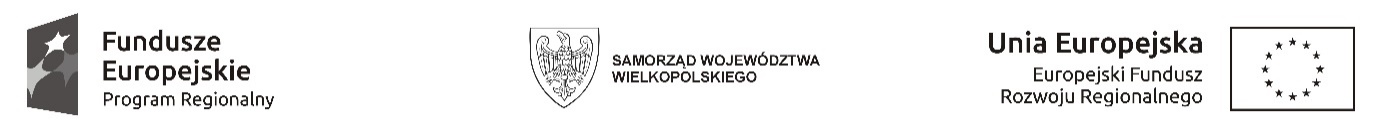 RI.271.19.2022							Załącznik nr 8 do SWZ


WZÓR 
UMOWA ………..………………
Zawarta w dniu  ………………….…….. roku w Lipnie, pomiędzy :Gminą Lipno z siedzibą przy ul. Powstańców Wielkopolskich 9, 64-111 Lipno, NIP 6972234929reprezentowaną przez : Łukasza Litkę – Wójta Gminy Lipnoz kontrasygnatąMagdaleny Tomków - Skarbnika Gminy Lipnozwaną dalej Zamawiającym a……………………………….zwanym dalej Wykonawcą, 
w rezultacie wyboru Wykonawcy w postępowaniu prowadzonym w trybie podstawowym,  na podstawie art. 275 pkt 1 ustawy z dnia 11 września 2019r. – Prawo zamówień publicznych [dalej zwaną ustawą Pzp] została zawarta umowa o następującej treści :
Przedmiot umowyZamawiający zleca Wykonawcy, a Wykonawca zobowiązuje się wykonać przedmiot umowy pn.: „Termomodernizacja Zespołu Szkolno-Przedszkolnego w Lipnie”.Realizacja przedmiotu umowy prowadzona będzie w czynnym budynku oświatowym. Wykonawca zobowiązany jest do prowadzenia robót zgodnie z „Głównymi założeniami realizacji robót” stanowiącymi załącznik nr 1 do umowy. Wykonawca zobowiązany będzie do przedstawienia harmonogramu rzeczowo-finansowego robót w terminie do 14 dni od dnia zawarcia umowy.Szczegółowy zakres przedmiotu umowy określa:-specyfikacja warunków zamówienia;-projekty budowlane [branża budowlana, elektryczna];-specyfikacje techniczne wykonania i odbioru robót budowlanych;-oferta wykonawcy;będące integralną częścią umowy.Przedmiot umowy jest współfinansowany przez Unię Europejską z Europejskiego Funduszu Rozwoju Regionalnego w ramach Wielkopolskiego Regionalnego Programu Operacyjnego na lata 2014-2020.Wykonawca oświadcza, że zapoznał się z dokumentami zamówienia oraz, że warunki wykonywania przedmiotu umowy są mu znane.Wykonawca zobowiązuje się realizować przedmiot umowy z zachowaniem należytej staranności, z uwzględnieniem zawodowego charakteru prowadzonej działalności, zgodnie z postanowieniami niniejszej umowy, powszechnie obowiązującymi przepisami prawa, normami, zasadami wiedzy technicznej oraz etyką zawodową.
TerminyTermin rozpoczęcia realizacji przedmiotu umowy nastąpi w dniu protokolarnego przekazania placu budowy.Przekazanie wykonawcy placu budowy nastąpi w terminie do 7 dni od dnia zawarcia umowy.Termin zakończenia realizacji przedmiotu umowy: do 20 czerwca 2023r. Za zakończenie realizacji przedmiotu umowy strony uznają datę podpisania końcowego protokołu odbioru robót.
WynagrodzenieStrony ustalają, że obowiązującą formą wynagrodzenia, za wykonanie przedmiotu umowy wskazanego w § 1, jest wynagrodzenie ryczałtowe zgodnie z art. 632 Kodeksu cywilnego.Całkowite wynagrodzenie, o którym mowa w ust. 1 niniejszej umowy ustala się na podstawie złożonej oferty na kwotę:…………………………………………zł netto(słownie:………………………………………………………..…………..),
………………………………………...zł brutto (słownie:………………………………………………………..…………..),

Wynagrodzenie ryczałtowe określone w ust. 2 niniejszego paragrafu, zawiera wszelkie koszty niezbędne do zrealizowania zamówienia i uwzględnia zakres czynności i obowiązków wynikających wprost z dokumentacji tj. projektów budowlanych, specyfikacji technicznych wykonania i odbioru robót budowlanych, specyfikacji warunków zamówienia oraz uprawnień wynikających z gwarancji i rękojmi, jak również wszelkie koszty w nich nieujęte, a bez których nie można wykonać zamówienia w zakresie podanym w opisie przedmiotu zamówienia, zgodnie ze specyfikacją warunków zamówienia, obowiązującymi przepisami, prawem budowlanym, wydanymi decyzjami, pozwoleniami i uzgodnieniami, sztuką budowlaną itp. oraz należny podatek VAT. Dotyczy to w szczególności wykonania wszystkich obowiązków wymienionych w § 1 niniejszej Umowy.Wynagrodzenie określone w ust. 2 niniejszego paragrafu rozumiane jest jako cena ryczałtowa za wykonanie całości zamówienia, tj. wszystkich prac, robót i towarzyszących im dostaw niezbędnych do realizacji przedmiotu zamówienia oraz uwzględnia także ryzyko związane z wynagrodzeniem ryczałtowym. Nie uwzględnienie powyższego przez Wykonawcę w wynagrodzeniu, o którym mowa w niniejszym paragrafie, nie stanowi podstawy do ponoszenia przez Zamawiającego jakichkolwiek dodatkowych kosztów w terminie późniejszym. Wynagrodzenie ryczałtowe określone w ust. 2 niniejszego paragrafu obejmuje w szczególności:Koszty wykonania wymaganych obowiązującymi przepisami: badań, sprawdzeń, prób, kontroli i odbiorów technicznych Koszty wykonania przyłącza wody i energii elektrycznej do potrzeb budowy koszty zaplecza socjalnego, wywozu śmieci z terenu robót, utylizacji odpadów powstałych przy realizacji niniejszej umowy, wywozu ziemi, gruzu, utrzymaniem na bieżąco czystości na terenie budowy;koszty zapewnienia ochrony terenu robót, ochrony terenu robót przed dostępem osób nieuprawnionych i to od momentu jego przekazania do chwili dokonania odbioru końcowego;koszty wszelkich kar administracyjnych (mandaty itp.), wynikających z winy Wykonawcy;koszty związane z ewentualnym pokryciem szkód powstałych na skutek realizacji przedmiotu umowy, a wynikających z winy wykonawcywszystkie koszty związane z pracami towarzyszącymi i robotami tymczasowymi niezbędnymi do realizacji zamówienia;koszty uporządkowania terenu robót po wykonaniu robót;koszty zabezpieczenia robót;koszty wyposażenia zaplecza tymczasowego w urządzenia terenu robót, obejmujące tymczasowe sieci elektryczne, energetyczne, wodociągowe, kanalizacyjne, oświetlenie terenu robót, zastępcze źródła ciepła do ogrzewania obiektów i robót, urządzenia zabezpieczające materiały i roboty przed deszczem, słońcem i mrozem i inne tego typu urządzenia, oraz koszt zasilania zaplecza i terenu budowy w media;koszty eksploatacji wszelkiego sprzętu budowlanego, niezbędnego do wykonania robót, obejmujące również koszty sprowadzenia jak i odprowadzenia sprzętu na teren robót,  jego montaż i demontaż po zakończeniu robót, koszty paliw;koszty zagospodarowania terenu robót, w tym między innymi tymczasowe ogrodzenie, drogi technologiczne, oświetlenie terenu robót z niezbędnymi zabezpieczeniami bhp i p.poż., dostawy wody, energii elektrycznej, odprowadzenia ścieków;koszty zaplecza budowy i tymczasowych składowisk;koszty niezbędnych projektów i rysunków wykonawczych lub warsztatowych uzgodnionych z Zamawiającym;koszty wyposażenia obiektu w podstawowy sprzęt p.poż., wraz z jego oznakowaniem i oznakowaniem dróg ewakuacyjnych;koszty dokonania uzgodnień, odbiorów, wyłączeń sieci w celu wykonywania robót;koszty wykonania dokumentacji powykonawczej;koszty przygotowania i prowadzenia dokumentacji formalno-prawnej wynikającej z Prawa budowlanego w tym dziennika budowy;koszty opracowania instrukcji obsługi wykonanych instalacji/urządzeń oraz przeszkolenia pracowników Zamawiającego;koszty odtworzenia zniszczonych w trakcie prowadzonych robót budowlanych przez Wykonawcę istniejących układów dróg lokalnych oraz zagospodarowania terenu w tym rejonie i terenu zaplecza budowy;koszty realizacji przedmiotu zamówienia:w dni wolne od pracy;w godzinach popołudniowych.koszty wykonania na budowie prototypu próbek zastosowanych rozwiązań, systemów, użytych materiałów i elementów wyposażenia.Koszty związane z koordynacją prac realizowanych przez ewentualnych podwykonawcówKoszty związane z ubezpieczeniem od odpowiedzialności cywilnej za szkody, które mogą wyniknąć w związku z realizacja przedmiotu umowy.Cesja wierzytelności z tytułu wynagrodzenia wynikającego z niniejszej umowy wymaga zgody Zamawiającego
warunki zapłaty wynagrodzeniaRozliczenie za wykonanie przedmiotu umowy nastąpi maksymalnie dwoma fakturami częściowymi oraz jedna fakturą końcową po odebraniu robót.Wynagrodzenie za wykonane roboty Zamawiający zapłaci Wykonawcy przelewem na podstawie faktury VAT w terminie  do 30 dni od dnia doręczenia prawidłowo wystawionej faktury do Urzędu Gminy Lipno z zastrzeżeniem ust. 6. Płatność za fakturę zostanie dokonana przelewem w mechanizmie podzielonej płatności na rachunek bankowy Wykonawcy wskazany na fakturze, który znajduje się na „białej liście podatników” prowadzonej przez Szefa Krajowej Administracji Skarbowej.Wykonawca wystawi fakturę VAT, na poniższe dane:Gmina Lipnoul. Powstańców Wielkopolskich 964-111 LipnoNIP: 6972234929REGON:411050764Podstawę do wystawienia faktury częściowej stanowić będzie podpisany przez Zamawiającego i wyznaczonych przez niego przedstawicieli protokół odbioru częściowego robót wraz z kosztorysem powykonawczym, sporządzonym zgodnie z  zapisami § 13 ust. 2 lit. b umowy i zaakceptowanym przez Zamawiającego.Podstawę do wystawienia faktury końcowej stanowić będzie podpisany przez Zamawiającego protokół końcowego odbioru robót budowlanych wraz z kosztorysem powykonawczym sporządzonym zgodnie z  zapisami § 13 ust. 2 lit. b umowy i zaakceptowanym przez Zamawiającego.W przypadku stwierdzenia w toku odbioru robót budowlanych wad, Zamawiający zastrzega sobie prawo wstrzymania części wypłaty wynagrodzenia w stosunku do robót, co do których stwierdzono wady.Każdorazowo warunkiem płatności wynagrodzenia na rzecz Wykonawcy jest:a) obowiązek przedstawienia przez Wykonawcę oświadczenia podwykonawców i dalszych podwykonawców o opłaceniu przez Wykonawcę wszystkich wymagalnych zobowiązań na dzień wystawienia faktury VAT przez Wykonawcę Zamawiającemu b) obowiązek przedstawienia oświadczenia Wykonawcy, że wszyscy Podwykonawcy otrzymali od Wykonawcy kwoty należne na dzień wystawienia faktury VAT przez Wykonawcę Zamawiającemu.c) przedstawienie potwierdzenia wpływu wszystkich należności Wykonawcy na konto bankowe podwykonawcy i dalszego podwykonawcy w formie wyciągu bankowego lub innego dowodu potwierdzającego dokonanie zapłaty wynagrodzenia podwykonawcy i dalszemu podwykonawcy – na żądanie Zamawiającego.W przypadku realizacji przedmiotu umowy bez udziału jakichkolwiek podwykonawców, Wykonawca składa oświadczenie, że przy realizacji przedmiotu umowy nie korzystał z usług podwykonawców a przedmiot umowy realizował samodzielnie.Dokumenty, o których mowa w ust. 7 lub 8 Wykonawca składa wraz z fakturą.Jeżeli Wykonawca nie przedstawi wraz z fakturą dokumentów, o których mowa w ust. 7 lub 8 Zamawiający jest uprawniony do wstrzymania wypłaty należnego Wykonawcy wynagrodzenia do czasu przedłożenia przez Wykonawcę stosownych dokumentów. Wstrzymanie przez Zamawiającego zapłaty do czasu wypełnienia przez Wykonawcę wymagań, o których mowa w ust. 7 lub 8, nie skutkuje nie dotrzymaniem przez Zamawiającego terminu płatności i nie uprawnia Wykonawcy do żądania odsetek za opóźnienie.Zamawiający jest uprawniony do żądania i uzyskania od Wykonawcy niezwłocznie wyjaśnień w przypadku wątpliwości dotyczących dokumentów składanych wraz z fakturą.Zamawiający będzie miał prawo wglądu w każdym momencie do dokumentacji finansowej Wykonawcy dotyczącej rozliczeń z Podwykonawcami i dalszymi Podwykonawcami poprzez otrzymanie potwierdzonych dokumentów o dokonanych płatnościach m.in. potwierdzenie przelewu, kwestionariusz przyjęcia gotówki.Zamawiający nie przewiduje udzielenia Wykonawcy zaliczek na poczet wykonania przedmiotu zamówienia.W przypadku otrzymania faktury nieprawidłowej albo niezgodnej z umową Zamawiającemu przysługuje prawo odmowy jej zapłaty do czasu doręczenia Zamawiającemu prawidłowo wystawionej faktury lub faktury korygującej.
PodwykonawcyW przypadku, gdy Wykonawca (Podwykonawca lub dalszy Podwykonawca) będzie zamierzał realizować przedmiot umowy z udziałem Podwykonawców, ma on obowiązek w trakcie realizacji przedmiotu umowy przedkładania Zamawiającemu projektu umowy o podwykonawstwo, a także projektu jej zmiany. Podwykonawca lub dalszy Podwykonawca jest obowiązany dołączyć zgodę Wykonawcy na zawarcie umowy o podwykonawstwo lub jej zmiany o treści zgodnej z projektem umowy lub projektem jej zmiany. Ustalenia zawarte w projekcie umowy o podwykonawstwo oraz w projekcie jej zmian nie mogą być sprzeczne z wymogami SWZ, a z projektów tych musi wynikać w szczególności:przedmiot Umowy o podwykonawstwo, którym może być wyłącznie wykonanie, odpowiednio: robót budowlanych, dostaw lub usług, które ściśle odpowiadają części zamówienia określonego Umową zawartą pomiędzy Zamawiającym a Wykonawcą,wartość wynagrodzenia za powierzone Podwykonawcy roboty budowlane, które  nie może być wyższe niż wartość wynagrodzenia Wykonawcy za ten zakres w niniejszej Umowie,termin wykonania powierzonych podwykonawcy robót budowlanych, który nie może być dłuższy niż termin określony Umową zawartą pomiędzy Zamawiającym a Wykonawcą.termin zapłaty wynagrodzenia Podwykonawcy lub dalszemu Podwykonawcy, który nie może być dłuższy niż 30 dni od dnia doręczenia Wykonawcy, Podwykonawcy lub dalszemu Podwykonawcy faktury lub rachunku, potwierdzających wykonanie zleconej Podwykonawcy lub dalszemu Podwykonawcy: dostawy, usługi lub roboty budowlanej,zobowiązanie Podwykonawcy lub dalszego Podwykonawcy do przedstawiania Zamawiającemu na jego żądanie dokumentów, oświadczeń i wyjaśnień dotyczących realizacji Umowy o podwykonawstwo.zasady rozliczenia za wykonane roboty budowlaneUmowa o podwykonawstwo nie może zawierać postanowień kształtujących prawa i obowiązki Podwykonawcy, w zakresie kar umownych oraz postanowień dotyczących warunków wypłaty wynagrodzenia, w sposób dla niego mniej korzystny niż prawa i obowiązki Wykonawcy, ukształtowane postanowieniami Umowy zawartej między Zamawiającym a Wykonawcą.Umowa o podwykonawstwo nie może zawierać postanowień uzależniających uzyskanie, przez Podwykonawcę lub dalszego Podwykonawcę, zapłaty od Wykonawcy lub Podwykonawcy za wykonanie przedmiotu Umowy o podwykonawstwo od zapłaty przez Zamawiającego wynagrodzenia Wykonawcy lub odpowiednio od zapłaty przez Wykonawcę wynagrodzenia Podwykonawcy;Suma ustalonych wynagrodzeń wynikająca z umów z Podwykonawcami lub dalszymi Podwykonawcami, za zakres wykonywany w podwykonawstwie nie może przekroczyć wynagrodzenia za ten zakres określony w niniejszej Umowie.Projekt umowy o podwykonawstwo, umowa o podwykonawstwo oraz jej zmiany, powinny zostać sporządzone w formie pisemnej, pod rygorem nieważności.Projekt umowy o podwykonawstwo, której przedmiotem są roboty budowlane, a także projekt jej zmiany należy przedłożyć Zamawiającemu na co najmniej 14 dni przed planowanym terminem rozpoczęcia robót przez Podwykonawcę lub dalszego Podwykonawcę.Zamawiający, w terminie 10 dni od przedłożenia projektu umowy o podwykonawstwo, której przedmiotem są roboty budowlane, a także projektu jej zmiany, zgłosi w formie pisemnej zastrzeżenia do projektu tej umowy i projektu jej zmiany, w przypadku, gdy:nie spełnia wymagań określonych w dokumentach zamówienia,termin zapłaty wynagrodzenia jest dłuższy niż określony w ust. 1 lit. d niniejszego paragrafu,nie spełnia wymagań określonych w ust.1, 2, 3 lub 4.Niezgłoszenie przez Zamawiającego w formie pisemnej zastrzeżeń do przedłożonego projektu umowy o podwykonawstwo, której przedmiotem są roboty budowlane, a także projektu jej zmiany w terminie, o którym mowa w ust. 7, będzie jednoznaczne z akceptacją tego projektu, jak również projektu jej zmiany przez Zamawiającego.Wykonawca ma obowiązek przedkładania Zamawiającemu poświadczonej za zgodność z oryginałem przez Wykonawcę kopii zawartej umowy o podwykonawstwo, której przedmiotem są roboty budowlane i jej zmiany w terminie 7 dni od dnia jej zawarcia.Zamawiający, w terminie 10 dni od przedłożenia umowy o podwykonawstwo, której przedmiotem są roboty budowlane i jej zmiany, zgłosi w formie pisemnej sprzeciw do tej umowy i jej zmiany, w przypadkach, o których mowa w ust. 7.Niezgłoszenie przez Zamawiającego w formie pisemnej sprzeciwu do przedłożonej umowy o podwykonawstwo, której przedmiotem są roboty budowlane i jej zmiany w terminie, o którym mowa w ust. 10, będzie jednoznaczne z akceptacją tej umowy i jej zmiany przez Zamawiającego.Wykonawca, podwykonawca lub dalszy podwykonawca zobowiązany jest w trakcie realizacji niniejszej umowy do przedłożenia Zamawiającemu poświadczonej za zgodność z oryginałem przez przedkładającego kopii zawartych umów o podwykonawstwo, których przedmiotem są dostawy lub usługi oraz ich zmian, w terminie 7 dni od dnia ich zawarcia, z wyłączeniem umów o podwykonawstwo o wartości mniejszej niż 0,5% całkowitego wynagrodzenia określonego w § 3 ust. 2. Wyłączenie, o którym mowa w zdaniu drugim , nie dotyczy umów o podwykonawstwo o wartości większej niż 10 000 zł.W przypadku, o którym mowa w ust. 12, jeżeli termin zapłaty wynagrodzenia będzie dłuższy niż 30 dni od dnia doręczenia Wykonawcy faktury lub rachunku, potwierdzających wykonanie zleconej Podwykonawcy lub dalszemu Podwykonawcy dostawy lub usługi, Zamawiający w terminie 7 dni od przedłożenia umowy o podwykonawstwo i jej zmiany, której przedmiotem są dostawy lub usługi, poinformuje o tym Wykonawcę wzywając go do doprowadzenia do zmiany tej umowy pod rygorem wystąpienia o zapłatę kary umownej, o której mowa w § 17 ust. 1 lit. g) niniejszej umowy.W przypadku zawarcia Umowy o podwykonawstwo Wykonawca, Podwykonawca lub dalszy Podwykonawca jest zobowiązany do zapłaty wynagrodzenia należnego Podwykonawcy lub dalszemu Podwykonawcy z zachowaniem terminów określonych niniejszą Umową.Wykonawca, Podwykonawca lub dalszy Podwykonawca nie może polecić Podwykonawcy realizacji przedmiotu Umowy o podwykonawstwo, której przedmiotem są roboty budowlane w przypadku braku jej akceptacji przez Zamawiającego.Zamawiający może zażądać od Wykonawcy niezwłocznego usunięcia z placu budowy Podwykonawcy lub dalszego Podwykonawcy, z którym nie została zawarta Umowa o podwykonawstwo zaakceptowana przez Zamawiającego lub którego działania  na terenie budowy naruszają postanowienia niniejszej umowy. Zamawiający może usunąć takiego Podwykonawcę lub dalszego Podwykonawcę na koszt Wykonawcy.Wykonawca odpowiada za działania i zaniechania Podwykonawcy i dalszego Podwykonawcy jak za swoje własne. Wykonawca odpowiada za dobór Podwykonawców lub dalszych Podwykonawców pod względem wymaganych kwalifikacji, a także za jakość i terminowość prac przez nich wykonanych. Wykonawca ponosi wobec Zamawiającego pełną odpowiedzialność za roboty, które wykonuje przy pomocy Podwykonawców lub dalszych Podwykonawców. Niezależnie od powyższego Wykonawca przyjmuje na siebie obowiązek pełnienia funkcji koordynacyjnych w zakresie podwykonawstwa.Wykonawca odpowiada za bezpieczeństwo Podwykonawców lub dalszych Podwykonawców biorących udział w realizacji robót budowlanych stanowiących przedmiot umowy.Umowy o podwykonawstwo, których przedmiotem są roboty budowlane, a także umowy o podwykonawstwo z dalszymi Podwykonawcami muszą być zawierane na zasadach, o których mowa niniejszym paragrafie.Wykonawca, Zamawiający i Podwykonawca ponoszą solidarną odpowiedzialność za zapłatę wynagrodzenia za roboty budowlane wykonane przez Podwykonawcę lub dalszego Podwykonawcę.Strony ustalają, że w przypadku zapłaty przez Zamawiającego wynagrodzenia Podwykonawcom lub dalszym Podwykonawcom stosownie do art. 6471 § 5 Kodeksu Cywilnego, mimo uprzedniej zapłaty za te roboty Wykonawcy, Zamawiający ma prawo żądać zwrotu zapłaconego wynagrodzenia wraz z ewentualnymi odsetkami i kosztami w całości od Wykonawcy.W przypadku uchylenia się od obowiązku zapłaty odpowiednio przez Wykonawcę, Podwykonawcę lub dalszego Podwykonawcę zamówienia na roboty budowlane, Zamawiający dokona bezpośredniej zapłaty wymagalnego wynagrodzenia przysługującego Podwykonawcy lub dalszemu Podwykonawcy, który zawarł zaakceptowaną przez Zamawiającego umowę o podwykonawstwo, której przedmiotem są roboty budowlane, lub który zawarł przedłożoną Zamawiającemu umowę o podwykonawstwo, której przedmiotem są dostawy lub usługi.Wynagrodzenie, o którym mowa w ust. 22, dotyczy wyłączenie należności powstałych po zaakceptowaniu przez Zamawiającego umowy o podwykonawstwo, której przedmiotem są roboty budowlane, lub po przedłożeniu Zamawiającemu poświadczonej za zgodność z oryginałem kopii umowy o podwykonawstwo, której przedmiotem są dostawy lub usługi ( przy robotach budowlanych).Bezpośrednia płatność dokonywana przez Zamawiającego na rzecz Podwykonawcy lub dalszego Podwykonawcy będzie obejmować wyłącznie należne Podwykonawcy lub dalszemu Podwykonawcy wynagrodzenie, bez odsetek należnych Podwykonawcy lub dalszemu Podwykonawcy. Podstawą płatności bezpośredniej dokonywanej przez Zamawiającego na rzecz Podwykonawcy lub dalszego Podwykonawcy będzie kopia faktury lub rachunku Podwykonawcy lub dalszego Podwykonawcy, potwierdzona za zgodność z oryginałem przez Wykonawcę lub Podwykonawcę, przedstawiona Zamawiającemu wraz z potwierdzoną za zgodność z oryginałem kopią protokołu odbioru przez Wykonawcę lub Podwykonawcę robót budowlanych, lub potwierdzeniem odbioru dostaw lub usług.Zamawiający, po zgłoszeniu żądania dokonania płatności bezpośredniej, poinformuje Wykonawcę o zamiarze dokonania bezpośredniej zapłaty wynagrodzenia, o której mowa w ust. 22 oraz wezwie Wykonawcę do zgłoszenia pisemnych uwag dotyczących zasadności bezpośredniej zapłaty wynagrodzenia Podwykonawcy lub dalszemu Podwykonawcy, w terminie 7 dni od dnia doręczenia Wykonawcy wezwania. W przypadku nie zgłoszenia uwag, o których mowa w ust. 26, w terminie wskazanym przez Zamawiającego, Zamawiający może dokonać bezpośredniej zapłaty wynagrodzenia podwykonawcy lub dalszemu podwykonawcy, jeżeli wykażą oni zasadność takiej płatności.Jeżeli Wykonawca zgłosi uwagi , o których mowa w ust. 26 i potwierdzi zasadność takiej płatności, zamawiający może dokonać bezpośredniej zapłaty wynagrodzenia podwykonawcy lub dalszemu podwykonawcy.Jeżeli Wykonawca zgłosi uwagi, o których mowa w ust. 26 i wykaże niezasadność takiej płatności, lub jeżeli Podwykonawca lub dalszy Podwykonawca nie wykażą zasadności takiej płatności, Zamawiający jest uprawniony do odstąpienia od dokonania bezpośredniej płatności na rzecz Podwykonawcy lub dalszego Podwykonawcy i do wypłaty Wykonawcy należnego wynagrodzenia.Zamawiający może złożyć do depozytu sądowego kwotę potrzebną na pokrycie wynagrodzenia Podwykonawcy lub dalszego Podwykonawcy w przypadku zasadniczych wątpliwości co do wysokości należnej zapłaty lub co do podmiotu, któremu płatność należy się, co uznaje się za równoznaczne z wykonaniem w zakresie objętym zdeponowaną kwotą zobowiązania Zamawiającego względem Wykonawcy.Równowartość  kwoty zapłaconej Podwykonawcy lub dalszemu Podwykonawcy, bądź skierowanej do depozytu sądowego, Zamawiający potrąci z wynagrodzenia należnego Wykonawcy. W takim przypadku Wykonawca nie będzie domagał się wynagrodzenia w części przekazanej bezpośrednio podwykonawcy lub przekazanej do depozytu sądowego.Konieczność wielokrotnego dokonywania bezpośredniej zapłaty Podwykonawcy lub dalszemu Podwykonawcy, o której mowa w ust. 22, lub konieczność dokonania bezpośrednich zapłat na sumę większą niż 5% wartości niniejszej Umowy, może stanowić podstawę do odstąpienia od umowy przez Zamawiającego.
potencjał WykonawcyPodmiotem Udostępniającym Zasoby jest podmiot, o którym mowa w art. 118 ust. 1 ustawy Pzp, na którego zdolnościach technicznych lub zawodowych lub sytuacji finansowej lub ekonomicznej polega Wykonawca w celu potwierdzenia spełniania warunków udziału w postępowaniu o udzielenie zamówienia, niezależnie od charakteru prawnego łączących go z nim stosunków prawnych.Zgodnie z ofertą Wykonawcy, Podmiot Udostępniający Zasoby w zakresie zdolności technicznej lub zawodowej tj. .............../nazwa i adres Podmiotu/ będzie uczestniczył w wykonaniu zamówienia w charakterze Podwykonawcy w zakresie zgodnym ze złożoną ofertą Wykonawcy.Wykonawca oświadcza, że dysponuje odpowiednim potencjałem technicznym, zawodowym i doświadczeniem umożliwiającymi wykonanie przedmiotu Umowy.Wykonawca oświadcza, że dysponuje odpowiednimi środkami finansowymi umożliwiającymi wykonanie przedmiotu Umowy.


Utrzymanie terenu budowy, bezpieczeństwoWykonawca zapewnia, że wszystkie osoby wyznaczone przez niego do realizacji niniejszej umowy posiadają odpowiednie kwalifikacje oraz przeszkolenia i uprawnienia wymagane przepisami prawa.Wykonawca ponosi wyłączną odpowiedzialność za:1) przeszkolenie zatrudnionych przez siebie osób w zakresie BHP,2) posiadanie przez te osoby wymaganych badań lekarskich,3) przeszkolenie stanowiskowe tych osób.3. Wykonawca jest obowiązany odsunąć od wykonywania pracy każdą osobę, która przez swój brak kwalifikacji lub z innego powodu zagraża w jakikolwiek sposób należytemu wykonaniu umowy.
Od dnia protokolarnego przekazania placu budowy Wykonawca zobowiązany jest do ochrony ludzi i mienia oraz nadzoru nad bezpieczeństwem i higiena pracy.Od dnia protokolarnego przekazania placu budowy Wykonawca zobowiązany jest do wydzielania części budynku, w którym będą prowadzone roboty budowlane i zabezpieczenia budowy przed dostępem osób postronnych – inwestycja prowadzona jest w czynnym budynku oświatowym.Wykonawca zobowiązany jest do odpowiedniej organizacji i koordynacji robót budowlanych. Roboty budowlane prowadzone w jednej części budynku  nie mogą utrudniać funkcjonowania pozostałych części budynku. Od dnia protokolarnego przekazania placu budowy Wykonawca odpowiada za organizację swojego zaplecza w miejscu uzgodnionym z Zamawiającym, utrzymanie ładu i porządku, usuwanie wszelkich śmieci, odpadów opakowań i innych pozostałości po zużytych przez Wykonawcę materiałach na własny koszt. W przypadku nie wykonania tego obowiązku Wykonawca zostanie wezwany do jego realizacji, a w przypadku bezskutecznego upływu terminu wskazanego w wezwaniu Zamawiający wykona czynności porządkowe na koszt Wykonawcy.Od dnia protokolarnego przekazania placu budowy Wykonawca odpowiada za wszelkie szkody powstałe w związku z realizacją prac będących przedmiotem niniejszej Umowy lub też inną działalnością Wykonawcy na obiekcie Zamawiającego spowodowane z winy Wykonawcy. Odpowiedzialność ta wiąże się z usunięciem wszelkich szkód objętych odpowiedzialnością na własny koszt oraz wypłatą odszkodowań. Wykonawca w tym zakresie odpowiada również za działania podwykonawcy.Po zakończeniu robót Wykonawca zobowiązany jest doprowadzić teren przyległy do terenu robót do stanu pierwotnego, demontażu obiektów tymczasowych oraz uporządkowania terenu robót.Od dnia przekazania terenu robót Wykonawca odpowiedzialny jest za zabezpieczenie i prowadzenie robót budowlanych podczas realizacji przedmiotu zamówienia w sposób umożliwiający użytkowanie istniejących sąsiadujących obiektów w tym zobowiązany jest zapewnić przejezdność dróg.Wykonawca zobowiązuje się zapewnić dostęp do posesji położonych w pobliżu placu budowy.Zamawiający nie będzie ponosił odpowiedzialności za składniki majątkowe Wykonawcy znajdujące się na terenie robót w trakcie realizacji przedmiotu umowy.Zamawiający oświadcza, iż nie gwarantuje Wykonawcy powierzchni magazynowej do składowania materiałów.Powstałe podczas prowadzenia robót odpady zagospodaruje Wykonawca. Utylizację należy przeprowadzić zgodnie z przepisami ustawy z dnia 14 grudnia 2012 r. o odpadach.Wykonawca zobowiązuje się do umożliwienia wstępu na teren robót pracownikom organów państwowego nadzoru budowlanego, do których należy wykonywanie zadań określonych ustawą prawo budowlane oraz do udostępnienia im danych i informacji wymaganych tą ustawą.Za szkody wynikłe w czasie prowadzenia prac jak również za wszelkie zdarzenia powstałe z tej przyczyny odpowiedzialny będzie Wykonawca.
Wykonanie robótWykonawca zobowiązuje się wykonać przedmiot umowy z materiałów własnych.Do wykonania robót budowlanych objętych niniejszą umową Wykonawca będzie stosował wyroby budowlane wprowadzone do obrotu na zasadach określonych w ustawie z dnia 16 kwietnia 2004 roku o wyrobach budowlanych.Na każde żądanie Zamawiającego Wykonawca obowiązany jest okazać w stosunku do wskazanych materiałów: certyfikat zgodności z Polską Normą lub aprobatę techniczną.Wykonawca zapewni potrzebne oprzyrządowanie, potencjał ludzki oraz materiały wymagane do zbadania na żądanie Zamawiającego, jakości robót wykonanych z materiałów Wykonawcy na terenie budowy.Badania, o których mowa w ust.4 będą realizowane przez Wykonawcę i na jego koszt.Jeżeli Zamawiający zażąda badań, które nie były przewidziane niniejszą umową, to Wykonawca obowiązany jest przeprowadzić te badania. Jeżeli w rezultacie przeprowadzenia tych badań okaże się, że zastosowane materiały, bądź wykonanie robót jest niezgodne z umową, to koszty badań dodatkowych obciążają Wykonawcę zaś, gdy wyniki badań wykażą, że materiał bądź wykonanie robót są zgodne z umową, to koszty tych badań obciążają Zamawiającego.Wykonawca przyjmuje na siebie następujące obowiązki szczegółowe:1) informowania Zamawiającego i Inspektora Nadzoru Inwestorskiego, o konieczności wykonania robót dodatkowych i zamiennych, w terminie 5 dni od stwierdzenia konieczności ich wykonania,2) informowania Inspektora Nadzoru Inwestorskiego o terminie odbioru robót zanikających lub ulegających zakryciu. Jeżeli Wykonawca nie poinformuje o tych faktach:a) będzie zobowiązany do odkrycia robót lub wykonania otworów niezbędnych do zbadania robót, a następnie przywrócenia roboty do stanu pierwotnego;b)	w przypadku zniszczenia lub uszkodzenia robót - naprawienia ich lub  doprowadzenia do stanu poprzedniego.„Roboty zamienne” mogą być wykonane na podstawie protokołów konieczności zatwierdzonych przez Inspektora Nadzoru Inwestorskiego i Zamawiającego. Bez zatwierdzenia protokołów konieczności przez Inspektora Nadzoru Inwestorskiego i Zamawiającego Wykonawca nie może rozpocząć wykonania robót zamiennych. Konieczność wykonania robót zamiennych jest niezbędna do prawidłowego zrealizowania przedmiotu umowy.„Dodatkowe roboty budowlane”, o których mowa w art. 455 ust. 1 pkt 3 ustawy Prawo zamówień publicznych, mogą być wykonane na podstawie protokołów konieczności zatwierdzonych przez Inspektora Nadzoru Inwestorskiego i Zamawiającego, pod warunkiem że były nieobjęte przedmiotem umowy a ich wykonanie stało się niezbędne i spełnione zostały warunki, o których mowa w art. 455 ust. 1 pkt. 3 lit a, b i c ustawy Pzp. Bez zatwierdzenia protokołów konieczności przez Inspektora Nadzoru Inwestorskiego i Zamawiającego Wykonawca nie może rozpocząć wykonania robót dodatkowych.
Nadzór robótZamawiający ustanawia Inspektora Nadzoru Inwestorskiego.Inspektor Nadzoru Inwestorskiego działa w granicach umocowania określonego przepisami ustawy z dnia 7 lipca 1994 r. Prawo budowlane oraz w treści umowy zawartej pomiędzy nim a Zamawiającym.Wykonawca zobowiązany jest do ustanowienia kierownika budowy posiadającego wymagane przygotowanie zawodowe i uprawnienia budowlane.Kierownik budowy działa w granicach umocowania określonego przepisami ustawy z dnia 7 lipca 1994 r. Prawo budowlane.Wykonawca zobowiązuje się przestrzegać poleceń Inspektora Nadzoru Inwestorskiego i przedstawicieli Zamawiającego. Istnieje możliwość dokonania zmiany kierownika budowy jedynie za uprzednią pisemną zgodą Zamawiającego.
UbezpieczenieWykonawca oświadcza, że posiada aktualny dokument potwierdzający, że jest ubezpieczony od odpowiedzialności cywilnej z tytułu prowadzenia działalności i posiadanego mienia obejmujący odpowiedzialność cywilną za szkody związane z realizacją przedmiotu umowy przez okres na jaki jest zawarta niniejsza umowa. 
Odbiór robótOdbiór częściowy polega na ocenie ilości i jakości wykonanych części robót. Odbioru częściowego dokonuje się wg zasad odbioru końcowego w następującym zakresie:wykonawca pisemnie zgłasza Zamawiającemu gotowość do odbioru częściowego i jednocześnie zawiadamia o tej gotowości Inspektora Nadzoru Inwestorskiego;odbioru częściowego przedmiotu zamówienia dokona Zamawiający lub wyznaczeni przez Zamawiającego przedstawiciele w ciągu 7 dni od daty pisemnego zgłoszenia ich do odbioru.brak faktycznego zakończenia robót objętych odbiorem częściowym spowoduje, że Zamawiający odmówi odbioru częściowego z winy wykonawcy.dokonanie odbioru częściowego następuje protokołem odbioru częściowego.Wykonawca do odbioru częściowego robót dostarczy kosztorys powykonawczy odbieranego etapu robót. Kosztorys sporządzany jest według zasad określonych w §13 ust. 2 lit. b umowy.
Przedmiotem odbioru końcowego będzie przedmiot umowy określony w § 1 niniejszej umowy.Wykonawca w formie pisemnej zgłasza gotowość do odbioru końcowego przedmiotu umowy. Do zgłoszenia Wykonawca zobowiązany jest dołączyć wszystkie dokumenty wymagane przepisami, w szczególności:protokoły odbiorów technicznych, branżowych, atesty i certyfikaty/deklaracje zgodności na wbudowane materiały i urządzenia, w tym niezbędne protokoły dotyczące odbioru instalacji fotowoltaicznej i inne wymagane prawem;kosztorys powykonawczy przygotowany w oparciu o dane wyjściowe przyjęte w kosztorysie ofertowym wykonawcy tzn. należy w kosztorysie ująć powykonawcze ilości wykonanych robót ale całkowite wartości tych robót przyjąć z kosztorysu ofertowego. Sporządzony kosztorys powykonawczy musi uzyskać akceptację Zamawiającego;wypełniony dziennik budowy;wymagana prawem dokumentację powykonawczą;inne dokumenty nie wymienione a wymagane obowiązującymi przepisami prawa lub normami.Odbioru końcowego przedmiotu zamówienia dokona Zamawiający lub wyznaczeni przez Zamawiającego przedstawiciele w ciągu 7 dni od daty pisemnego zgłoszenia ich do odbioru.Zamawiający może podjąć decyzję o przerwaniu czynności odbioru, jeżeli w czasie tych czynności ujawniono istnienie takich wad/usterek, które uniemożliwiają użytkowanie przedmiotu umowy zgodnie z przeznaczeniem – aż do czasu usunięcia tych wad/usterek.Brak jakiegokolwiek z dokumentów odbiorowych, o których mowa w ust. 2 lub brak faktycznego zakończenia robót spowoduje, że zamawiający odmówi odbioru robót z winy wykonawcy.Jeżeli przedmiot zamówienia ma wady, Zamawiający może żądać ich usunięcia, wyznaczając w tym celu Wykonawcy zamówienia odpowiedni termin. Wykonawca jest zobowiązany do usunięcia wad i usterek związanych z wykonywanymi przez siebie pracami bez względu na wysokość związanych z tym kosztów. Gdy wady/usterki usunąć się nie dadzą albo gdy z okoliczności wynika, że Wykonawca nie zdoła ich usunąć w czasie odpowiednim, Zamawiający może od umowy odstąpić, jeżeli wady/usterki są istotne; jeżeli wady/usterki nie są istotne, Zamawiający może żądać obniżenia wynagrodzenia w odpowiednim stosunku. To samo dotyczy wypadku, gdy Wykonawca nie usunął wad/usterki w terminie wyznaczonym przez Zamawiającego. Zmniejszenie wynagrodzenia nastąpi po wyliczeniu wartości niewykonanych robót i/lub niedostarczonych materiałów. Wycena nastąpi przez Zamawiającego na podstawie cen zawartych w przedłożonym do podpisania umowy kosztorysie robót  a w przypadku braku odpowiednich pozycji na podstawie średnich stawek kalkulacyjnych i cen materiałów występujących na rynku lokalnym.Strony postanawiają, że będzie spisany protokół z czynności odbioru, zawierający wszelkie ustalenia dokonane w toku odbioru, jak też terminy wyznaczone przez Zamawiającego na usunięcie przez Wykonawcę stwierdzonych przy odbiorze wad/usterek.Wykonawca jest zobowiązany do zawiadomienia Zamawiającego o usunięciu wad/usterek oraz do żądania wyznaczenia terminu na odbiór zakwestionowanych poprzednio robót jako wadliwych.Podpisany przez Zamawiającego końcowego protokół odbioru robót nie pozbawia Zamawiającego prawa do dochodzenia roszczeń z tytułu rękojmi i gwarancji w przypadku wykrycia wad przedmiotu zamówienia w terminie późniejszym.
Gwarancja i rękojmia za wadyWykonawca udziela Zamawiającemu gwarancji jakości i rękojmi za wady na wykonane roboty oraz wbudowane materiały, wyroby i urządzenia na okres ….…… miesięcy, licząc od dnia sporządzenia protokołu końcowego odbioru przedmiotu umowy bez zastrzeżeń z zastrzeżeniem ust. 21 niniejszego paragrafu. Bieg gwarancji i rękojmi liczony będzie od daty podpisania protokołu odbioru końcowego bez zastrzeżeń.Jeżeli warunki gwarancji udzielonej przez producenta/dostawcę materiałów lub urządzeń z których Wykonawca korzystał realizując niniejszą umowę przewidują dłuższy okres gwarancji niż niniejsza gwarancja, to w takiej sytuacji niniejsza gwarancja ulega przedłużeniu przez danego producenta/dostawcę, a Wykonawca jest zobowiązany przekazać Zamawiającemu Kartę Gwarancyjną.Zamawiający może realizować uprawnienia z tytułu rękojmi za wady fizyczne niezależnie od uprawnień wynikających z gwarancji.Niezależnie od uregulowań zawartych w umowie, w okresie obowiązywania niniejszej umowy, a także po jej wykonaniu, rozwiązaniu, wygaśnięciu lub odstąpieniu przez którąkolwiek ze Stron, Wykonawca jest i będzie odpowiedzialny wobec Zamawiającego na zasadach uregulowanych w Kodeksie cywilnym za wszelkie szkody oraz roszczenia osób trzecich w przypadku, gdy będą one wynikać z wad przedmiotu umowy lub nie dołożenia należytej staranności przez Wykonawcę lub jego podwykonawcę przy wykonaniu przedmiotu umowy.W okresie gwarancji Wykonawca (Gwarant) obowiązany jest do nieodpłatnego usuwania wad/usterek fizycznych ujawnionych lub dostarczenia rzeczy wolnej od wad/usterek (wymiana wadliwych rzeczy lub ich części składowych).Wykonawca w ramach gwarancji ma obowiązek również usunąć te wady/usterki, które ujawniono po upływie okresu obowiązywania gwarancji jakości, lecz które powstały w okresie jej obwiązywania.Wykonanie zobowiązania z gwarancji nastąpi poprzez usunięcie wady/usterek poprzez naprawę, bądź wymianę, w sposób eliminujący możliwość ponownego wystąpienia tych samych wad/usterek. Jeżeli wada/usterka elementu o dłuższym okresie gwarancji spowodowała uszkodzenie elementu, dla którego okres gwarancji już upłynął, Wykonawca zobowiązuje się do nieodpłatnego usunięcia wady/usterki w obu elementach.Wykonawca (Gwarant) może wykonywać świadczenie gwarancyjne siłami własnymi, bądź przez osobę trzecią. Wykonawca nie może odmówić usunięcia wad/usterek, powołując się na nadmierne koszty lub trudności.Wykonawca jest zobowiązany usunąć wady objęte gwarancją w terminie 14 dni lub terminie wyznaczonym przez Zamawiającego.Jeżeli usunięcie usterek i wad ze względów technicznych nie jest możliwe w terminie 14 dni kalendarzowych, Wykonawca zobowiązany jest powiadomić o tym pisemnie Zamawiającego. Zamawiający wyznaczy nowy termin, z uwzględnieniem możliwości technologicznych i sztuki budowlanej. Niedotrzymanie przez Wykonawcę wyznaczonego terminu będzie zakwalifikowane jako odmowa usunięcia wad/usterek.W przypadku odmowy usunięcia wad/usterek ze strony Wykonawcy lub przekroczenia terminów usunięcia wad/usterek o których mowa w ust. 11 lub 12 niniejszego paragrafu o ponad 14 dni kalendarzowych, Zamawiający zleci usunięcie tych wad/usterek innemu podmiotowi, obciążając kosztami Wykonawcę (bez upoważnienia sądu).Zgłoszenia wad i usterek Zamawiający dokonywać będzie za pośrednictwem poczty elektronicznej na adres emailowy wykonawcy.Zamawiający będzie uprawniony do usunięcia wady/usterki na koszt Wykonawcy także w przypadku, gdy istnienie wady spowoduje zagrożenie życia lub mienia.Na okoliczność usunięcia wad lub usterek Wykonawca spisuje protokół z udziałem Zamawiającego.W ramach niniejszej gwarancji Zamawiający może domagać się także usunięcia szkód, które te wady spowodowały, szkód powstałych w trakcie usuwania wad/usterek, a także szkód powstałych na skutek przypadkowej utraty lub uszkodzenia przedmiotu umowy w skutek usuwania jego wad/usterek.Wybór sposobu usunięcia wad/usterek należy do Wykonawcy, jednakże Zamawiający może zalecić określony sposób usunięcia, jeżeli przemawiają za tym względy technologiczne. Wykonawca może nie uwzględniać powyższych zaleceń jedynie z ważnych, uzasadnionych powodów.W pozostałym zakresie do gwarancji i rękojmi mają zastosowanie przepisy Kodeksu Cywilnego.Udzielona przez Wykonawcę rękojmia i gwarancja jakości nie może uniemożliwiać Zamawiającemu oraz innym podmiotom (za zgodą Zamawiającego) realizacji nowych zadań inwestycyjnych, w tym również montażu urządzeń, napraw lub usunięcia awarii. W przypadku wystąpienia, w okresie obowiązywania gwarancji, konieczności wykonania napraw niezaliczanych do napraw gwarancyjnych (w szczególności wynikających z powodu działań osób trzecich), Wykonawca uprawnia Zamawiającego do przeprowadzenia niezbędnych napraw lub usunięcia awarii. W takiej sytuacji Zamawiający nie traci uprawnień wynikających z udzielonej gwarancji.
Zabezpieczenie należytego wykonania umowyWykonawca wnosi zabezpieczenie należytego wykonania umowy w wysokości 5% łącznego całkowitego wynagrodzenia brutto, o którym mowa w § 3 ust. 2 umowy w następującej formie: …………………. w wysokości ………………….. złStrony postanawiają, że 30% wniesionego zabezpieczenia należytego wykonania umowy będzie przeznaczone na zabezpieczenie roszczeń z tytułu rękojmi za wady i gwarancji.Zamawiający zwróci Wykonawcy:70% kwoty zabezpieczenia, o którym mowa w ust.1 w terminie 30 dni od dnia wykonania całości zamówienia i uznania przez Zamawiającego za należycie wykonane,30% kwoty zabezpieczenia, o którym mowa w ust. 1 nie później niż w 15 dniu po upływie okresu gwarancji i rękojmi za wady.Wykonawca ma obowiązek najpóźniej na 14 dni przed upływem terminu ważności zabezpieczenia, o którym mowa w ust. 3 lit. a przedłużyć okres jego ważności lub przedłożyć nowe zabezpieczenie w sytuacji nie zakończenia przez Wykonawcę przedmiotu umowy w terminie umownym na okres obowiązywania umowy + 30 dni.Jeżeli Wykonawca nie złoży zabezpieczenia należytego wykonania umowy w wymaganym terminie, Zamawiający ma prawo do zatrzymania z wynagrodzenia Wykonawcy  wymaganej kwoty tytułem zabezpieczenia w rozumieniu art. 450 ust. 1 pkt 1 ustawy Pzp.
Wymóg zatrudnienia osób Wykonawca oświadcza, że osoby wykonujące następujące czynności pod nadzorem wykonawcy lub podwykonawcy w miejscu realizacji przedmiotu umowy:roboty związane z wykonaniem elewacjiroboty związane z wymiana stolarki zewnętrznejroboty związane z ociepleniem dachów roboty związane z wykonaniem schodów zewnętrznych, instalacji odgromowejroboty budowlane związane z wymianą grzejnikówroboty budowlane związane z wykonaniem instalacji fotowoltaicznejroboty rozbiórkowe i przygotowawczebędą zatrudnione przez wykonawcę lub podwykonawcę na podstawie umowy o pracę w rozumieniu przepisów art. 22 § 1 ustawy z dnia 26 czerwca 1974r. –Kodeks pracy.Zamawiający ma prawo na każdym etapie realizacji zamówienia do przeprowadzenia kontroli  w zakresie spełnienia wymagań o których mowa w ust. 1, z możliwością żądania od wykonawcy lub podwykonawcy przedstawienia dowodów potwierdzających zatrudnienie osób na podstawie umowy o pracę, w tym w szczególności:oświadczenia zatrudnionego pracownikaoświadczenia Wykonawcy lub podwykonawcy [lub dalszego podwykonawcy]  o zatrudnieniu pracownika na podstawie umowy o pracępoświadczonej za zgodność z oryginałem kopii umowy o pracę zatrudnionego pracownika innych dokumentów- zawierających informacje, w tym dane osobowe, niezbędne do weryfikacji zatrudnienia na podstawie umowy o pracę, w szczególności imię i nazwisko  zatrudnionego pracownika, datę zawarcia umowy o pracę, rodzaj umowy o pracę i zakres obowiązków pracownika.Dokumenty, o których mowa w ust. 2 powinny zostać zanonimizowane w sposób zapewniający ochronę danych osobowych pracowników, zgodnie z obowiązującymi przepisami prawa w zakresie danych osobowych [tj. w szczególności  bez adresów, nr PESEL pracownika]. Informacje takie jak: data zawarcia umowy, rodzaj umowy o pracę i wymiar etatu powinny być możliwe do zidentyfikowania.Nieprzedłożenie przez wykonawcę dowodów uznane będzie przez Zamawiającego za niewypełnienie obowiązku zatrudnienia osób na podstawie umowy o pracę.
Kary umowneStrony postanawiają, że obowiązującą je formą odszkodowania są kary umowne, stosowane 
w następujących przypadkach i wielkościach:Wykonawca zapłaci Zamawiającemu kary umowne:za przekroczenie terminu umownego wykonania przedmiotu zamówienia, o którym mowa w § 2 ust. 3 niniejszej umowy w wysokości 0,01% wartości kontraktu i to za każdy rozpoczęty dzień zwłoki,za zwłokę w usunięciu wad/usterek stwierdzonych przy odbiorze lub w okresie rękojmi lub gwarancji w wysokości 0,02% wartości kontraktu i to za każdy rozpoczęty dzień zwłoki od dnia wyznaczonego na usunięcie tych wad/usterek,w przypadku braku zapłaty wynagrodzenia należnego podwykonawcom lub dalszym podwykonawcom - w wysokości 2 % kwoty jaką Zamawiający zapłaci bezpośrednio podwykonawcy lub dalszemu podwykonawcy na zasadach określonych w § 5 niniejszej umowy,w przypadku nieterminowej zapłaty wynagrodzenia należnego podwykonawcom lub dalszym podwykonawcom - w wysokości 0,2% wynagrodzenia umownego brutto należnego podwykonawcy lub dalszemu podwykonawcy, za każdy rozpoczęty dzień zwłoki w zapłacie, naliczoną od terminu zapłaty wynikającego z umowy łączącej podwykonawcę z Wykonawcą lub podwykonawcę z dalszym podwykonawcą,w przypadku nieprzedłożenia w terminie, o którym mowa w §5 ust. 6 umowy, do zaakceptowania projektu umowy o podwykonawstwo, której przedmiotem są roboty budowlane, lub projektu jej zmiany – w wysokości 500,00 zł za każdy nieprzedłożony do zaakceptowania projekt umowy lub zmiany,w przypadku nieprzedłożenia poświadczonej za zgodność z oryginałem kopii zawartej umowy o podwykonawstwo lub jej zmiany w terminie 7 dni od dnia jej zawarcia – w wysokości 500,00 zł za każdą nieprzedłożoną kopię umowy lub jej zmianę. w przypadku braku zmiany umowy o podwykonawstwo w zakresie terminu zapłaty – w wysokości 500,00 zł; za każdy taki przypadekw przypadku stwierdzenia przez Zamawiającego braku ubezpieczenia OC Wykonawcy – w wysokości 5% wartości kontraktu za każdy taki przypadek za odstąpienie od umowy albo jej rozwiązania przez którąkolwiek ze Stron z przyczyn zależnych od Wykonawcy w wysokości 10% wartości kontraktu;za niewypełnienie obowiązku zatrudnienia osób na podstawie umowy o pracę w wysokości 1000,00 zł za każdy stwierdzony przypadek.za prowadzenia robót niezgodnie z „Głównymi założeniami realizacji robót” stanowiącymi załącznik nr 1 do umowy – w wysokości 2000,00 zł za każdy taki przypadekza niedostarczenie harmonogramu rzeczowo-finansowego robót w terminie, o którym mowa w § 1 ust. 2 umowy  - w wysokości 5 000,00 zł Zamawiający zapłaci Wykonawcy kary umowne za odstąpienie od umowy z przyczyn zależnych od Zamawiającego, z wyjątkiem przyczyny, o której mowa w §18 ust 1-3 umowy, w wysokości 10 % wartości kontraktu.Łączna maksymalna wysokość kar umownych, których mogą dochodzić strony wynosi 25% wartości kontraktu. Strony zastrzegają sobie prawo do odszkodowania uzupełniającego, przenoszącego wysokość kar umownych do wysokości rzeczywiście poniesionej szkody, w szczególności do wysokości utraconej kwoty dofinansowania ze środków Unii Europejskiej.Naliczenie kar umownych z poszczególnych tytułów wskazanych w niniejszym paragrafie jest niezależne od siebie.Zapłata kar umownych nie wpływa na zobowiązania Wykonawcy. Za wartość kontraktu, o której mowa w § 17 uważa się całkowite wynagrodzenie brutto, o którym mowa w § 3 ust. 2 niniejszej umowy. 


Odstąpienie od umowyZamawiającemu przysługuje prawo do odstąpienia od umowy bez konsekwencji o których mowa w §17 ust. 2 niniejszej umowy, w terminie 30 dni od dnia powzięcia wiadomości o zaistnieniu istotnej zmiany okoliczności powodującej, że wykonanie umowy nie leży w interesie publicznym, czego nie można było przewidzieć w chwili zawarcia umowy lub dalsze wykonywanie umowy może zagrozić podstawowemu interesowi bezpieczeństwa państwa lub bezpieczeństwu publicznemu.Zamawiający może odstąpić od umowy, w sytuacji gdy:dokonano zmiany umowy z naruszeniem art. 454 i art. 455 ustawy Pzp;wykonawca w chwili zawarcia umowy podlegał wykluczeniu na podstawie art. 108 ustawy Pzp;Trybunał Sprawiedliwości Unii Europejskiej stwierdził, w ramach procedury przewidzianej w art. 258 Traktatu o funkcjonowaniu Unii Europejskiej, że Rzeczpospolita Polska uchybiła zobowiązaniom, które ciążą na niej na mocy Traktatów, dyrektywy 2014/24/UE, dyrektywy 2014/25/UE i dyrektywy 2009/81/WE, z uwagi na to, że Zamawiający udzielił zamówienia z naruszeniem prawa Unii Europejskiej.Zamawiający może odstąpić od umowy z przyczyn zależnych od Wykonawcy z zachowaniem prawa do odszkodowania i kar umownych określonych w umowie, w sytuacji gdy:wykonawca nie wykonuje prac i robót zgodnie z umową lub nienależycie wykonuje którekolwiek ze zobowiązań umownych i nie zmieni sposobu wykonywania pomimo pisemnego wezwania przez Zamawiającego i wyznaczenia mu w tym celu odpowiedniego terminu;bieżąca kontrola postępu robót wykazuje, że nie dojdzie do wykonania robót w terminie umownym;wykonawca wykonuje zamówienie z udziałem podwykonawcy bez zachowania zasad zawierania umów, o których mowa w § 5 niniejszej Umowy;wykonawca został postawiony w stan likwidacji lub ogłoszono jego upadłość;podmiot, który zobowiązał się do oddania Wykonawcy do dyspozycji niezbędnych zasobów w celu realizacji niniejszego zamówienia wycofał się z podjętego zobowiązania, a Wykonawca nie przedstawił zobowiązania kolejnego podmiotu lub samodzielnie nie jest w stanie spełnić warunków opisanych w SWZ;Wykonawca może odstąpić od umowy z przyczyn zależnych od Zamawiającego w sytuacji uchybienia terminowi zapłaty umownego wynagrodzenia należnego za odebraną cześć robót budowlanych o 30 dni od terminu zapłaty wskazanego w § 4 ust. 2 umowy.Odstąpienie od umowy w przypadkach określonych w ust. 1, 2, 3 i 4 może nastąpić w terminie 30 dni od dnia powzięcia wiadomości o zaistnieniu okoliczności, o których mowa w ust. 1, 2, 3 i 4.Odstąpienie od umowy przez którąkolwiek ze stron wymaga formy pisemnej z jednoczesnym podaniem uzasadnienia, pod rygorem nieważności.W przypadku odstąpienia od umowy, strony obciążają następujące obowiązki:Wykonawca zabezpieczy przerwane roboty na koszt tej strony, z której to winy nastąpiło odstąpienie od umowy;Zamawiający z udziałem Wykonawcy sporządzi protokół inwentaryzacji robót w toku według stanu na dzień odstąpienia. Jeżeli Wykonawca nie weźmie udziału w inwentaryzacji wówczas Zamawiający sporządzi jednostronny protokół inwentaryzacji robót. Zamawiający w razie odstąpienia od umowy z przyczyn, za które Wykonawca nie odpowiada, obowiązany jest do dokonania odbioru robót przerwanych oraz przejęcia od Wykonawcy terenu robót w terminie 30 dni od daty odstąpienia oraz zapłaty wynagrodzenia za roboty, które zostały wykonane do dnia odstąpienia,Zamawiający w razie odstąpienia od umowy z przyczyn, za które Wykonawca odpowiada, wyznaczy termin odbioru robót, które zostały wykonane prawidłowo. Jeżeli Wykonawca nie stawi się celem dokonania odbioru, Zamawiający sporządzi jednostronny protokół odbioru robót.W przypadku odstąpienia od umowy, o którym mowa w lit. d Zamawiający zapłaci tylko za wykonane i odebrane prace, które nie są wadliwe. W przypadku odstąpienia od umowy z przyczyn za które odpowiada Wykonawca, po dokonaniu inwentaryzacji robót, która wykaże, że wykonane roboty są wadliwe, Zamawiający ma prawo żądać od Wykonawcy doprowadzenia przedmiotu umowy do stanu pierwotnego sprzed zawarci umowy na jego koszt.
Zmiany umowyZamawiający przewiduje możliwość zmiany postanowień zawartej umowy w granicach unormowania art. 454 i 455 ustawy z dnia 11 września Prawo zamówień publicznych a także przewiduje zmiany w przypadku wystąpienia okoliczności wymienionych poniżej:Zmiana terminu realizacji przedmiotu umowy w następujących przypadkach: wystąpienia niekorzystnych warunków atmosferycznych (udokumentowane przez Wykonawcę i potwierdzone przez Zamawiającego) uniemożliwiających dochowanie wymogów technicznych lub technologicznych i uniemożliwiających prawidłową realizację przedmiotu umowy;wystąpienie warunków geologicznych, geotechnicznych lub hydrologicznych odbiegających w sposób istotny od przyjętych w dokumentach zamówienia, rozpoznania terenu w zakresie znalezisk archeologicznych, wstępowania niewybuchów lub niewypałów, które mogą skutkować niewykonaniem lub nienależytym wykonaniem przedmiotu Umowy. W takim przypadku termin wykonania przedmiotu Umowy może zostać przesunięty o czas trwania przyczyn niezależnych od Wykonawcy oraz o czas trwania ich następstw;wystąpienia okoliczności siły wyższej – jako siłę wyższą należy rozumieć zdarzenia niezależne od żadnej ze Stron, zewnętrzne, niemożliwe do zapobieżenia, które nastąpiło po dniu wejścia w życie umowy, w szczególności: wojny, akty terroryzmu, klęski żywiołowe, strajki, nagłe załamania warunków atmosferycznych, nagłe przerwy w dostawie energii, promieniowanie lub skażenia oraz akty władzy i administracji publicznej. W takim przypadku termin wykonania przedmiotu Umowy może zostać przesunięty o czas trwania przyczyn niezależnych od Wykonawcy oraz o czas trwania ich następstw;żądania wstrzymania robót skierowane do Wykonawcy przez Zamawiającego, brak zgody na prowadzenie prac lub wydanie zakazu prowadzenia prac przez uprawniony organ, o ile żądanie, brak zgody lub wydanie zakazu nie nastąpiło z przyczyn, za które Wykonawca ponosi odpowiedzialność;zaleceń organów administracji publicznej dotyczących wykonania przedmiotu Umowy w sposób wynikający z tych zaleceń. W takim przypadku termin wykonania przedmiotu Umowy może zostać przesunięty o czas trwania tych okoliczności od Wykonawcy niezależnych oraz (ewentualnie) o czas trwania ich następstw;wystąpienie kolizji z planowanymi lub równolegle prowadzonymi przez inne podmioty inwestycjami. W takim przypadku zmiany w Umowie zostaną ograniczone do zmian koniecznych do uniknięcia lub usunięcia kolizji;konieczność wykonania „robót zamiennych”, o których mowa w § 9 ust. 8;konieczność wykonania „robót dodatkowych”, o których mowa w § 9 ust. 9;konieczności usunięcia błędów lub wprowadzenia zmian w dokumentacji budowlanej;nieterminowego przekazania terenu budowy przez zamawiającego;Zmiana terminu realizacji przedmiotu umowy może ulec odpowiedniemu przedłużeniu, o czas niezbędny do wykonywania przedmiotu umowy w sposób należyty, nie dłużej jednak niż czas trwania okoliczności wymienionych w ust. 1.Zmiana wynagrodzenia wykonawcy w następujących przypadkach:zmiany stawki podatku VAT spowodowanego nowelizacją ustawy o podatku od towarów i usług, o kwotę wynikającą z tej zmiany;wykonania robót zamiennych, o których mowa w § 9 ust. 8, w sytuacji, gdy wartość robót zamiennych jest różna od wartości robót zamienianych, o kwotę wynikającą z tej zmiany. W takim przypadku zmiana wynagrodzenia nastąpi po wyliczeniu wartości robót zamiennych. Wycena nastąpi przez Wykonawcę przy zastosowaniu składników cenotwórczych nie wyższych niż określone w kosztorysie ofertowym Wykonawcy a w przypadku braku odpowiednich pozycji– na podstawie średnich stawek kalkulacyjnych i cen materiałów występujących na lokalnym rynku. Wycena Wykonawcy musi zostać zaakceptowana przez Zamawiającego i Inspektora Nadzoru Budowlanego.wykonania robót dodatkowych, o których mowa w § 9 ust. 9. Wycena robót dodatkowych nastąpi przez Wykonawcę przy zastosowaniu składników cenotwórczych nie wyższych niż określone w kosztorysie ofertowym Wykonawcy a w przypadku braku odpowiednich pozycji – na podstawie średnich stawek kalkulacyjnych i cen materiałów  występujących na lokalnym rynku. Wycena Wykonawcy musi zostać zaakceptowana przez Zamawiającego i Inspektora Nadzoru Budowlanego.rezygnacji przez Zamawiającego z realizacji części przedmiotu umowy w sytuacji gdy rezygnacja ta będzie niezbędna do prawidłowego zrealizowania przedmiotu umowy. W takim przypadku zmiana wynagrodzenia nastąpi po wyliczeniu wartości robót niewykonanych. Wycena nastąpi przez Wykonawcę na podstawie cen i pozycji z kosztorysu ofertowego Wykonawcy a w przypadku braku odpowiednich pozycji – na podstawie średnich stawek kalkulacyjnych i cen materiałów  występujących na lokalnym rynku. Wycena Wykonawcy musi zostać zaakceptowana przez Zamawiającego i Inspektora Nadzoru Budowlanego.Zmiana sposobu i zakresu wykonywania przedmiotu umowy w następujących przypadkach:konieczności wykonania robót zamiennych, o których mowa w § 9 ust. 8;konieczności wykonania robót dodatkowych, o których mowa w § 9 ust. 9;Zmiany osobowe:zmiana podwykonawcy, wprowadzenie podwykonawcy w zakresie nie przewidzianym w treści umowy lub rezygnacja z podwykonawcy. Jeżeli zamiana albo rezygnacja z podwykonawcy dotyczy podmiotu, na którego zasoby Wykonawca powoływał się na  zasadach określonych w art. 118 ustawy Pzp w celu wykazania spełniania warunków udziału w postepowaniu, Wykonawca jest zobowiązany wykazać Zamawiającemu, że proponowany inny podwykonawca lub Wykonawca samodzielnie, spełnia je w stopniu nie mniejszym niż podwykonawca, na którego zasoby Wykonawca powoływał się w trakcie postepowania o udzielenie zamówienia.zmiana zakresu podwykonawstwa w porównaniu do wskazanego w ofercie Wykonawcy; Zmiany umowy gdy zachodzi co najmniej jedna z następujących okoliczności:zmiany dotyczą realizacji dodatkowych lub zamiennych robót, których wykonanie jest niezbędne do prawidłowego zrealizowania przedmiotu umowy.zmiany dotyczą rezygnacji przez Zamawiającego z realizacji części przedmiotu umowy w sytuacji gdy rezygnacja ta będzie niezbędna do prawidłowego zrealizowania przedmiotu umowy do 15% wartości pierwotnej umowy.łączna wartość zmian jest mniejsza niż progi unijne oraz jest niższa niż 15% wartości pierwotnej umowy i zmiany te nie powodują zmiany ogólnego charakteru umowy.W przypadku braku możliwości wykonania zgodnie z umową przedmiotu umowy lub jego części przez Wykonawcę w związku z wystąpieniem okoliczności, o których mowa w par. 23 strony mogą dokonać zmiany umowy w szczególności przez zmianę terminu wykonania umowy lub jej części, lub czasowe zawieszenie wykonywania umowy lub jej części, ograniczenie zakresu umowy i związane z tym zmiany wynagrodzenia, pod warunkiem, że Wykonawca wykaże związek pomiędzy tymi okolicznościami a brakiem należytego wykonania umowy.Warunki wprowadzenia zmiany do umowy:strona występująca o zmianę postanowień niniejszej umowy zobowiązana jest do udokumentowania zaistnienia okoliczności, o których mowa w ust. 1-6 niniejszego paragrafu i uzasadnienia zmian w formie pisemnej;zmiana umowy może nastąpić wyłącznie w formie pisemnego aneksu pod rygorem nieważności.
Zapewnienie dostępności dla osób ze szczególnymi potrzebamiRealizując zadania publiczne objęte umową, Wykonawca zobowiązany jest do zapewnienia dostępności architektonicznej, cyfrowej oraz informacyjno-komunikacyjnej, osobom ze szczególnymi potrzebami, co najmniej w zakresie określonym przez minimalne wymagania, o których mowa w art. 6 ustawy z dnia 19 lipca 2019 r. o zapewnieniu dostępności osobom ze szczególnymi potrzebami (t. j. Dz. U. 2020 r., poz. 1062). W indywidualnym przypadku, jeżeli Wykonawca nie jest wstanie, w szczególności ze względów technicznych lub prawnych, zapewnić dostępności osobie ze szczególnymi potrzebami, Wykonawca ten jest zobowiązany zapewnić takiej osobie dostęp alternatywny zgodnie z art. 7 ustawy z dnia 19 lipca 2019 r. o zapewnieniu dostępności osobom ze szczególnymi potrzebami.W przypadku gdy Wykonawca zleca, na podstawie umowy, realizację zadań objętych umową podmiotom innym niż podmioty publiczne, Wykonawca jest obowiązany do określenia w treści umowy warunków służących zapewnieniu dostępności osobom ze szczególnymi potrzebami w zakresie tych zadań publicznych z uwzględnieniem minimalnych wymagań, o których mowa w art. 6 ustawy z dnia 19 lipca 2019 r. o zapewnieniu dostępności osobom ze szczególnymi potrzebami.Klauzula RODOZgodnie z art. 13 ust. 1 i 2 rozporządzenia Parlamentu Europejskiego i Rady (UE) 2016/679 z dnia 27 kwietnia 2016 r. w sprawie ochrony osób fizycznych w związku z przetwarzaniem danych osobowych i w sprawie swobodnego przepływu takich danych oraz uchylenia dyrektywy 95/46/WE (ogólne rozporządzenie o danych) (Dz. U. UE L119 z dnia 4 maja 2016 r., str. 1; zwanym dalej „RODO”) Zamawiający informuje, że:Administratorem Pani/Pana danych osobowych jest Urząd Gminy Lipno ul. Powstańców Wielkopolskich 9, 64-111 Lipno, reprezentowany przez Wójta Gminy Lipno.Administrator Danych wyznaczył Inspektora Ochrony Danych, z którym można się kontaktować pod adresem e-mail: iod@lipno.pl lub pisemnie na adres siedziby Administratora Danych.Pani/Pana dane osobowe przetwarzane będą w celu niezbędnym do wypełnienie obowiązku pranego ciążącego na Administratorze Danych na podstawie ustawy z dnia 11 września 2019r. Prawo zamówień publicznych w związku z art. 6 ust. 1 lit. c RODO Pani/Pana dane osobowe mogą być przekazywane innym odbiorcom na podstawie przepisów prawa lub zawartych umów i nie będą przekazywane do państwa trzeciego lub organizacji międzynarodowej. Pani/Pana dane osobowe będą przechowywane przez okres niezbędny do realizacji celu, w którym zostały zebrane, a po tym czasie przez okres oraz w zakresie wymaganym przez przepisy prawa. Posiada Pani/Pan prawo dostępu do treści swoich danych, ich sprostowania, ograniczenia przetwarzania oraz wniesienia skargi do organu nadzorczego, którym jest Prezes Urzędu Ochrony Danych Osobowych, gdy uzna Pani/Pan, że przetwarzanie danych osobowych narusza przepisy RODO. Podanie przez Panią/Pana danych osobowych jest wymogiem ustawowym, niezbędnym do udziału w postępowaniu o udzielenie zamówienia publicznego. Pani/Pana dane osobowe nie będą przetwarzane w sposób zautomatyzowany i nie będą profilowane. Nie przysługuje Pani/Panu:-w związku z art. 17 ust. 3 lit. b, d lub e RODO prawo do usunięcia danych osobowych;-prawo do przenoszenia danych osobowych, o którym mowa a art 20 RODO-na podstawie art. 21 RODO prawo sprzeciwu, wobec przetwarzania danych osobowych, gdyż podstawą prawną przetwarzania Pani/pana danych osobowych jest art. 6 ust. 1 lit c RODO.Postanowienia końcoweStrony zawierając Umowę mają świadomość, że z dniem 16 maja 2022r. wprowadzono na obszarze Rzeczypospolitej Polskiej stan zagrożenia epidemicznego i obowiązuje szczególna regulacja prawna – ustawa z dnia 2 marca 2020r.  o szczególnych rozwiązaniach związanych z zapobieganiem, przeciwdziałaniem i zwalczaniem COVID-19, innych chorób zakaźnych oraz wywołanych nimi sytuacji kryzysowych (Dz. U. z 2021r. poz. 2095 z późn. zm.), Wykonawca oświadcza, że składając ofertę, a następnie zawierając Umowę, uwzględnił stan zagrożenia epidemicznego, o którym mowa w ust. 1, a także regulacje prawne i ograniczenia z niego wynikające.Powyższe oświadczenia nie wyłączają możliwości powołania się przez każdą ze stron na okoliczności związane z COVID-19 w sytuacji:a) gdy rozwój epidemii dotknie którąkolwiek ze Stron w stopniu zwiększonym aniżeli w chwili złożenia oferty, lubb) wprowadzenia nowych regulacji prawnych związanych ze stanem epidemii-jeżeli zmienione okoliczności lub regulacje prawne mają wpływ na realizację Umowy.Ciężar wykazania zaistnienia okoliczności, o których mowa w ust. 3 oraz ich wpływu na realizację Umowy obciąża Stronę, która się na nie powołuje.Strona może powołać się na zaistnienie okoliczności związanych z COVID-19 tylko wtedy, gdy niezwłocznie poinformuje o tym pisemnie drugą Stronę od daty jej zaistnienia.
Wykonawca akceptuje ryzyko związane z ustaleniem wynagrodzenia jako ryczałtowego mając na uwadze, że na terytorium Ukrainy od dnia 24 lutego 2022r.trwają działania wojenne, które mogą wpływać na wzrost cen materiałów i usług.W sprawach nie uregulowanych niniejszą umową mają zastosowanie przepisy ustawy z dnia 11 września 2019r. - Prawo zamówień publicznych, ustawy z dnia 7 lipca 1994 r.- Prawo budowlane, dokumentów zamówienia, Kodeksu Cywilnego oraz ustawy z dnia 2 marca 2020 r. o szczególnych rozwiązaniach związanych z zapobieganiem, przeciwdziałaniem i zwalczaniem COVID-19, innych chorób zakaźnych oraz wywołanych nimi sytuacji kryzysowych oraz ustawy z dnia 13 kwietnia 2022r o szczególnych rozwiązaniach w zakresie przeciwdziałania wspieraniu agresji na Ukrainę oraz służących ochronie bezpieczeństwa narodowego.
Prawem właściwym dla niniejszej umowy jest prawo polskie materialne i procesowe.W razie powstania sporu na tle wykonania niniejszej umowy strony zgodnie oświadczają, że dołożą wszelkich starań, aby spory były rozwiązywane polubownie w drodze bezpośrednich negocjacji prowadzonych w dobrej wierze.Spory wynikłe na tle niniejszej Umowy rozstrzygać będzie Sąd właściwy miejscowo dla siedziby Zamawiającego.
Integralne części składowe niniejszej umowy stanowią ponadto:Oferta Wykonawcy wraz ze wszystkimi wymaganymi oświadczeniami i dokumentami.Specyfikacja Warunków Zamówienia.
Umowę sporządzono w czterech jednobrzmiących egzemplarzach, 1-egz. dla Wykonawcy i 3- egz. dla Zamawiającego.




WYKONAWCA:								ZAMAWIAJĄCY:













Załącznik nr 1 do umowy nr RI.271.19.2022
Główne założenia realizacji robót 
Budynek placówki oświatowej w trakcie prowadzenia prac będzie obiektem czynnym. Miejsce na zaplecze budowy wskaże Dyrektor Zespołu Szkolno – Przedszkolnego na terenie działki zajmowanej przez szkołę.Wykonywanie robót budowlanych na terenie funkcjonującego obiektu szkolnego, co jest związane z utrudnieniami w miejscu wykonywania robót. Wykonawca winien w swoim harmonogramie prac uwzględnić pracowanie z podziałem na etapy (części szkoły) Część 1 – sala sportowa tj. elewacje oznaczone A,D,L,K,M,E,Część 2 – pomieszczenia dydaktyczne tj. elewacje oznaczone A,D,L,K,M,E,Cześć 3 – pomieszczenia przedszkola i sale dydaktyczne tj. elewacje oznaczone G,
Wszelkie roboty wykonywane wewnątrz budynku, a mogące powodować utrudnienia w funkcjonowaniu obiektu, wymagają wcześniejszego uzgodnienia z Zamawiającym i Użytkownikiem, z co najmniej 2 - dniowym wyprzedzeniem.Wykonawca zorganizuje roboty budowlane związane z realizacją zamówienia przy założeniu, że mogą być prowadzone w dniach od poniedziałku do piątku za wyjątkiem robót uciążliwych (powodujący duży hałas, zapylenie), które będą prowadzone w godzinach ustalonych z Zamawiającym przy spełnieniu następujących warunków:a) wykonanie robót budowlanych będzie odbywać się w sposób nienaruszający interesów Zamawiającego i osób trzecich, b) realizację robót uciążliwych pod względem hałasu w dniach prowadzenia zajęć szkolnych w godzinach ustalonych z dyrekcją placówki i Zamawiającym,c) realizację robót uciążliwych na terenie dziedzińca, jak: wywóz gruzu, w dniach prowadzenia zajęć szkolnych w godzinach ustalonych z dyrekcją placówki i Zamawiającym, d) zabezpieczenie miejsca prowadzenia robót w taki sposób, aby uniemożliwić roznoszenie się kurzu lub brudu po użytkowanej części budynku; podłogę w pobliżu miejsca wykonywania robót należy zabezpieczyć przed zabrudzeniem, ponadto Wykonawca dostarczy, zainstaluje i będzie utrzymywał kurtyny z folii/płyty OSB oddzielające miejsca prowadzenia robót od korytarzy, e) bieżące utrzymanie czystości dróg dojazdowych (transportowych) zewnątrz i wewnątrz obiektu, a w szczególności codzienne, obowiązkowe odkurzanie po zakończeniu robót, a w miarę potrzeb ich mycie, jeśli w wyniku niewłaściwego zabezpieczenia przez Wykonawcę uległy zabrudzeniu lub zapyleniu,f) dokonywanie zrzutu gruzu bezpośrednio do kontenerów z zachowaniem zasad bezpieczeństwa i czystości; kontenery należy systematycznie wywozić po każdorazowym wypełnieniu. Zamawiający dopuszcza możliwość realizacji prac w sobotę i niedzielę.Prace związane z wymianą grzejników należy przeprowadzić w przerwie zimowej (ferie) i w terminach popołudniowych uzgodnionych z Dyrektorem.  Prace związane z wymianą stolarki zewnętrznej i pracami towarzyszącymi należy prowadzić w okresie przerwy świątecznej, Zamawiający dopuszcza możliwość wymiany stolarki w innych terminach pod warunkiem wymiany całościowej w danym pomieszczeniu. Podczas prac wewnętrznych przy wymianie okien, grzejników, pracach związanych z wykończeniem i obróbką okien należy zabezpieczyć drzwi wewnętrzne, ustrzelić folią lub innym materiałem celem zapobiegnięcia wydostania się kurzu i pyłów na inne pomieszczenia niż te w których wykonywane są prace. Korytarze i ciągi komunikacyjne po których poruszać się będą pracownicy należy zabezpieczyć kartonami. Złom pozyskany z demontażów i rozbiórek stanowi jest własnością Zamawiającego. Oferent uwzględni następujący zakres prac związany ze złomem: pozyskanie złomu stalowego, kolorowego; wyniesienie złomu z budynku, oczyszczenie złomu z wełny mineralnej, izolacji, gruzu itp.;posegregowanie na rodzaje według wskazań Zamawiającego; zmagazynowanie i pryzmowanie złomu we wskazanym przez Zamawiającego miejscu (teren szkoły)
Prowadzenie prac w sposób zapewniający całkowite bezpieczeństwo i higienę pracy na terenie budowy (robót). W szczególności w zakresie BHP należy rozumieć: a) zabezpieczenie przed przerwami w zasilaniu w energie elektryczną, b) zabezpieczenie pracy innych instalacji niezbędnych do normalnego funkcjonowania obiektów sąsiadujących, c) zabezpieczenie przed zalaniem budynku przy wymianie instalacji sanitarnych, d) wykonanie wszelkich zabezpieczeń, w szczególności przed pożarem, zadymieniem, e) poniesienie odpowiedzialności za powstałe szkody, f) ręczny transport gruzu po korytarzu i klatce schodowej przed budynek (analogiczny transport materiałów do budynku), zapewniając skuteczne zabezpieczenie posadzek i schodów przed uszkodzeniem. 
Uporządkowanie terenu po zakończeniu robót, doprowadzenie do stanu pierwotnego.Prace porządkowe, sprzątanie po robotach budowlanych, mycie podłóg i stolarki.